CALENDAR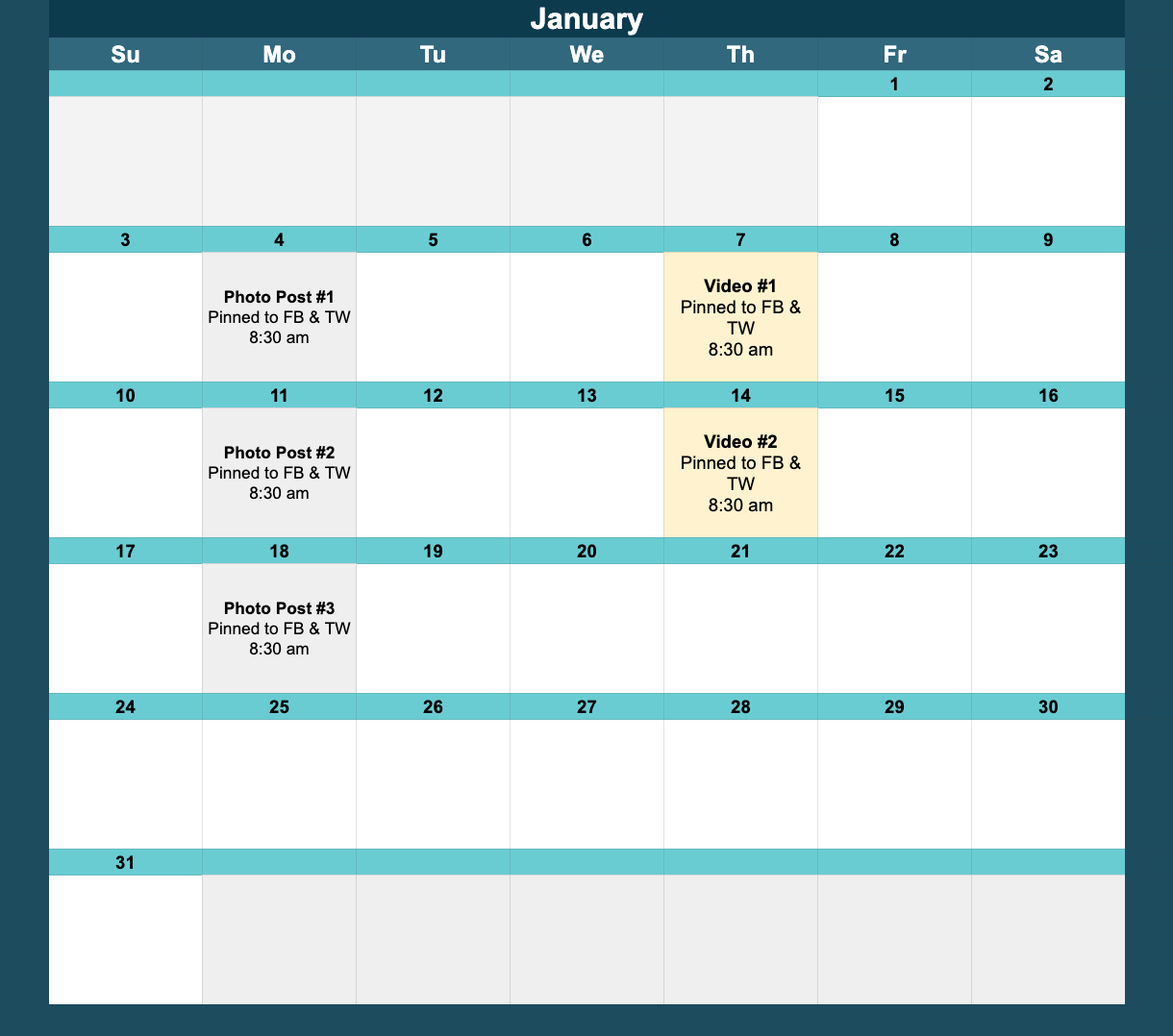 January 4—PHOTO POST #1FACEBOOKThis month, we’re focusing on cancer subtypes and what that means for your treatment. Visit our site to learn more: https://mbca.me/HAYTWITTERThis month, we’re focusing on cancer subtypes and what that means for your treatment. Visit our site to learn more: https://mbca.me/HAY #HereAllYear #MBCAlliance #BCSMJanuary 7—VIDEO POST #1| Lesley Kailani GlennFACEBOOKLesley Kailani Glenn was diagnosed with MBC 8 years ago. Watch her testimonial to learn what her MBC subtype means for her treatment: https://mbca.me/LESLEYTWITTERLesley Kailani Glenn was diagnosed with MBC 8 years ago. Watch her testimonial to learn what her MBC subtype means for her treatment: https://mbca.me/LESLEY #HereAllYear #MBCAlliance #BCSMJanuary 11—PHOTO POST #2Knowing your MBC subtype will help guide your treatment options. Learn more on our site: https://mbca.me/HAYTWITTERKnowing your MBC subtype will help guide your treatment options. Visit our site to learn more: https://mbca.me/HAY #HereAllYear #MetastaticBC #BCSMJanuary 14—VIDEO POST #2 | Victoria GoldbergFACEBOOKVictoria Goldberg received her first breast cancer diagnosis in 2005 and found out 9 years later that it had progressed to metastatic breast cancer. This is her story, and she’s Here All Year: http://mbca.me/VICTORIATWITTERVictoria Goldberg received her first breast cancer diagnosis in 2005 and found out 9 years later that it had progressed to metastatic breast cancer. This is her story, and she’s #HereAllYear: http://mbca.me/VICTORIA #MBCAllianceJANUARY 18—PHOTO POST #3FACEBOOKDid you know that your MBC molecular subtype can change over time? Share this graphic to raise awareness, and visit our site to learn more: https://mbca.me/HAYTWITTERDid you know that your MBC molecular subtype can change over time? Retweet to raise awareness & learn more at https://mbca.me/HAY. #HereAllYear #BCSM #MBCAllianceBONUS VIDEOS: For social media and YouTube. Please feel free to share the links to the MBCA "Here All Year" Playlist on YouTube.January 21—VIDEO POST #3 | Joy JenretteJanuary 28—VIDEO POST #4 | Ann Jewett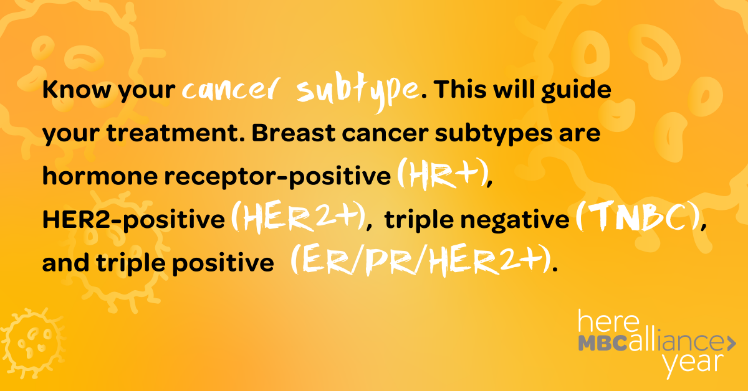 For your information… NOT for inclusion in social media posts. Posts will direct users to the Here All Year Landing Page where these links will be available.LEARN MORE link: https://www.mbcalliance.org/here-all-year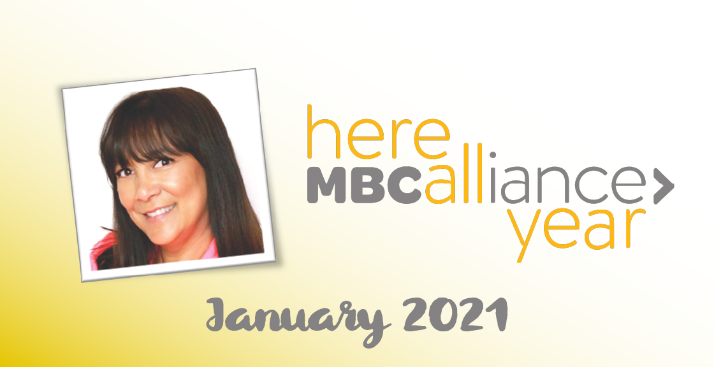 For your information… NOT for inclusion in social media posts. Posts will direct users to the Here All Year Landing Page where this link will be available.LEARN MORE link: https://www.facebook.com/projectlifeMBC/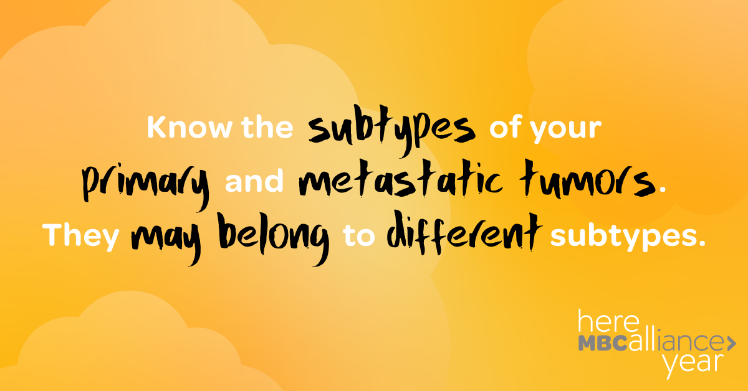 For your information… NOT for inclusion in social media posts. Posts will direct users to the Here All Year Landing Page where these links will be available.LEARN MORE link: http://mbca.me/NCCN-MBC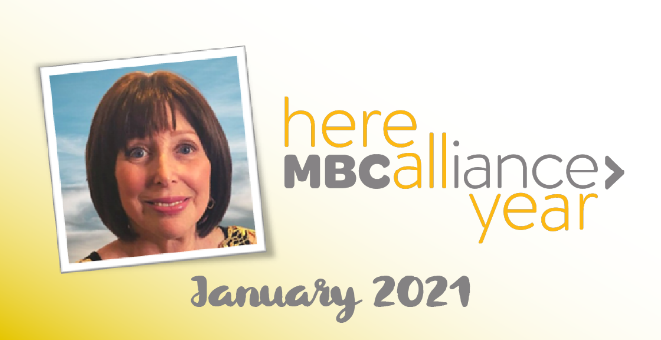 For your information… NOT for inclusion in social media posts. Posts will direct users to the Here All Year Landing Page where this link will be available.LEARN MORE link: https://www.ourmbclife.org/about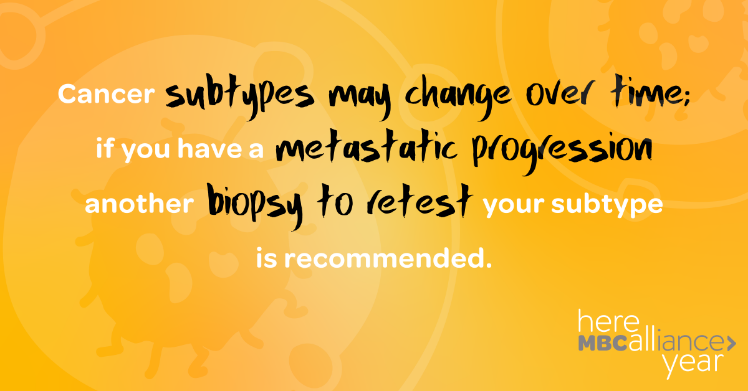 For your information… NOT for inclusion in social media posts. Posts will direct users to the Here All Year Landing Page where these links will be available.LEARN MORE link: http://mbca.me/NCCN-MBC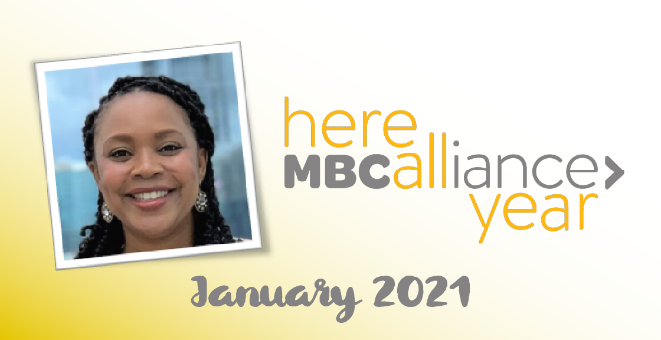 For your information… NOT for inclusion in social media posts. Posts will direct users to the Here All Year Landing Page where this link will be available.LEARN MORE link: http://mbca.me/JOY 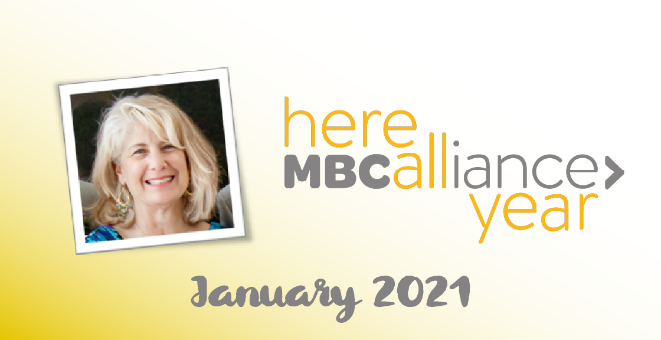 For your information… NOT for inclusion in social media posts. Posts will direct users to the Here All Year Landing Page where this link will be available.LEARN MORE link: TBD